Please share your working in the assignments area.Can you help Willy Wonka solve some problems in his factory?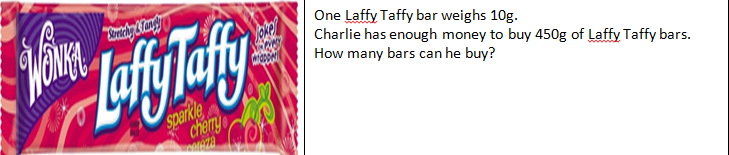 